Муниципальное общеобразовательное учреждение«Средняя общеобразовательная школа с. Подъельск Дополнительная общеобразовательная общеразвивающая программа  «Общефизическая подготовка»Направленность: естественно-научнаяБазовый уровень Срок реализации -3  годаВозраст учащихся 11-15 лет                                                                       Разработчик  программы:  педагог дополнительного образования                                                                                    Зюзев Сергей Афанасьевичс. Подъельск, 2023 г.ПОЯСНИТЕЛЬНАЯ ЗАПИСКАДополнительная общеразвивающая программа физкультурно-оздоровительной направленности деятельности спортивно-оздоровительного направления «Общефизическая подготовка» (ОФП) составлена на основе нормативных правовых документов:   1. Федеральный Закон от 29.12.2012 г. №273-ФЗ «Об образовании в Российской Федерации». 2. Стратегия развития воспитания в РФ на период до 2025 года (распоряжение Правительства РФ от 29 мая 2015 г. № 996-р). 3. Приказ Минпросвещения России от 27.07.2022 № 629 «Об утверждении Порядка организации и осуществления образовательной деятельности по дополнительным общеобразовательным программам». 4. Постановление Главного государственного санитарного врача РФ от 28.09.2020 г. № 28 «Об утверждении Санитарных правил СП 2.4.3648-20 «Санитарноэпидемиологические требования к организациям воспитания и обучения, отдыха и оздоровления детей и молодежи» (п.3.6). 5. Приказ Министерства просвещения Российской Федерации от 03.09.2019 г. № 467 «Об утверждении Целевой модели развития региональных систем дополнительного образования детей». 6. Приказ Министерства труда и социальной защиты Российской Федерации от 22.09.2021 г. № 652 «Об утверждении профессионального стандарта «Педагог дополнительного образования детей и взрослых». 7. Приказ Министерства образования и науки Российской Федерации от 23.08.2017 г. № 816 «Об утверждении Порядка применения организациями, осуществляющими образовательную деятельность, электронного обучения, дистанционных образовательных технологий при реализации образовательных программ». 8. Федеральный закон от 31 июля 2020 г. № 304-ФЗ «О внесении изменений в Федеральный закон «Об образовании в Российской Федерации» по вопросам воспитания обучающихся». 9. Приказ министерства образования и науки Российской Федерации и министерства просвещения Российской Федерации от 5.08.2020 г. № 882/391 «Об организации и осуществлении образовательной деятельности по сетевой форме реализации образовательных программ». 10. Паспорт федерального проекта «Успех каждого ребенка» (утвержден на заседании проектного комитета по национальному проекту «Образование» 07 декабря 2018 г., протокол № 3); 11. Паспорт регионального проекта «Успех каждого ребенка»; 12. Концепция развития дополнительного образования детей до 2030 г. (утв. распоряжением Правительства Российской Федерации от 31.03.2022 г.); 13. План мероприятий по реализации Концепции развития дополнительного образования детей до 2030 года в Республике Коми (утвержден распоряжением Правительства Республики Коми от 06.09.2022г. № 385-р). 14. План мероприятий по реализации Концепции развития дополнительного образования детей до 2030 года в Корткеросском районе (утвержден распоряжением Главы муниципального района «Корткеросский» - руководителем администрации от 15.12.2022г. № 275-р). 15. Примерная программа воспитания. Утверждена на заседании Федерального учебно методического объединения по общему образованию 2.06.2020 г. (http://form.instrao.ru) 16. Устав Образовательной организации. В соответствии с Концепцией структуры и содержания образования в области физической культуры «Комплексной программе физического воспитания» (А.В. Кизыма, 2004; В.И. Лях, А.А. Зданевич, 2005; Я.Т.Гаврих, 2009), предметом обучения является двигательная деятельность с общеразвивающей направленностью, содействие всестороннему развитию личности. В процессе овладения этой деятельностью у юных спортсменов совершенствуется не только физическая природа, но и активно развивается сознание и мышление, творчество и самостоятельность. Направленность программы – физкультурно- спортивная.Актуальность - это проблема базовой подготовки школьников 5-9 х классов представляет в настоящее время особый интерес в связи с выраженными изменениями социальных, экологических и экономических условий жизни детей, влияющих на морфофункциональное развитие молодого поколения, отсюда не правильная осанка, плоскостопие, недоразвитость отдельных групп мышц, в последствии не редко приводящие к различным заболеваниям. Новизна программы: Рабочая программа по физической культуре   разработана на основе: «Комплексная программа физического воспитания 1-11 классы», автором - составителем которой являются В.И.Лях и А.А.Зданевич; издательство «Просвещение», Москва — 2010г. Опирается на теоретический и практический опыт учащихся, полученный при изучении курса «Физическая культура» на уроках. Материал подобран  в соответствии с возрастными особенностями учащихся.В тематическом планировании программы учитывается национально- региональный компонент, который позволяет познакомить ребят с играми, традициями, выдающимимися спортсменами коми народа.Отличительной особенностью программы является то, что программа углубляет знания и умения учащихся по физическому воспитанию.  Адресат программыДанная программа рассчитана на учащихся  11-15 лет. Группы формируются без учета начальной физической подготовки. Но в течение курса проводится отслеживание динамики физического развития детей. В группе занимаются и мальчики и девочки. Количественный состав 15-20 учащихся. Это позволяет уделить внимание каждому ребенку и дать им полный объем знаний и умений, предусмотренных программой. Объем программы. Рассчитан на 3 года, занятия проходят 1 раз в неделю, общая загруженность - 1 час.Цель и задачи курса ОФП: 1. Цель: оздоровление молодого поколения, развить жизненно важные физические качества: быстрота, выносливость, сила, координация движений, гибкость, ловкость, а так же всестороннему, гармоничному развитию личности. 2. Задачи программы: 1 год обученияОбучающие:
-познакомить учащихся с правилами самоконтроля состояния здоровья
на занятиях и дома;-способствовать формированию правильной осанки;Развивающие
-развивать и совершенствовать физические и психомоторные качества;
-совершенствовать навыки и умения в ходьбе, прыжках, лазании,
обогащение двигательного опыта физическими упражнениями.
Воспитательные-прививать гигиенические навыки;-содействовать развитию познавательных интересов, творческойактивности и инициативы;2 год обучения:Обучаюшие:-обучить диафрагмально-релаксационному дыханию;
-обучить основным приёмам двухсторонних игр;Развивающие:-развивать специальные способности (гибкость, быстроту, ловкость);
Воспитательные:-сформировать навыки здорового образа жизни.
3 год обучения:Обучающие:-помочь овладеть комплексом физических упражнений с
оздоровительной направленностью;Развивающие:-стимулировать развитие волевых и нравственных качеств,
определяющих формирование личности ребёнка;
Воспитательные:- формирование общих представлений о спорте в целом, ее значении в жизни человека, укреплении здоровья, физическом развитии и физической подготовленности;   Содержание  Учебный план 1 год обучения  2 год обучения: 3 год обученияСодержание курсаГимнастика: Передвижения ходьбой, бегом, прыжками. Спрыгивание и запрыгивание на ограниченную площадку. Преодоление прыжком боком небольшого препятствия с опорой на левую (правую) руку и правую (левую) ногу. Кувырки (вперед, назад, сериями). Прыжки через скакалку. Кувырки в группировке, перекаты, стойка на лопатках, стилизованные ходьба и бег, стилистически оформленные общеразвивающие упражнения. Упражнения на низкой и средней перекладине (мальчики): махи и перемахи; висы и перевороты; соскоки. Упражнения на брусьях (мальчики): наскок в упор; перемах вовнутрь; сед ноги врозь; соскок с опорой о жердь. Упражнения на разновысоких брусьях (девочки): смешанные висы и упоры; размахивание из виса на верхней жерди; соскоки с поворотами с опорой о нижнюю жердь. Передвижение в висе на руках с махом ног. Раскачивание на кольцах одновременным и поочередным отталкиванием ногами с поворотом на 180* (сход со снаряда сбеганием). Комбинация на гимнастической невысокой перекладине (мальчики):подъем в упор с прыжка, перемах левой (правой) вперед, соскок махом назад. Упражнения на брусьях (мальчики): передвижение в упоре прыжками; (девочки): махом одной и толчком другой подъем переворотом в упор на нижней жерди. Совершенствование техники ранее разученных упражнений. Упражнения на брусьях (мальчики): наскок в упор углом, сед ноги врозь, перемах вовнутрь, размахивание в упоре, соскок махом вперед и махом назад; гимнастическая комбинация (девочки): наскок в вис на верхнюю жердь, размахивание изгибами, перемах согнув ноги в вис лежа на нижней жерди, круг правой (левой) с поворотом налево (направо) и перемахом в сед на правом (левом) бедре, соскок с дохватом за нижнюю жердь. Упражнения (юноши) длинные кувырки вперед с разбега (выполняется слитно по 3-4 кувырка), стойка на голове и руках из упора присев. Упражнения на высокой перекладине (юноши) из размахивания подъем разгибом, в упоре перемах левой(правой) вперед, назад, медленное опускание в вис, махом вперед соскок прогнувшись. Гимнастическая комбинация на брусьях(юноши): подъем в упор с прыжка, махом вперед в сед ноги врозь, кувырок вперед в сед ноги врозь, перемах вовнутрь, соскок махом вперед (назад) удерживаясь рукой за жердь; (девушки) наскок в упор на нижнюю жердь, вис прогнувшись на нижней жерди с опорой ног на верхнюю, переход в упор на нижнюю жердь, махом назад соскок с поворотом (вправо, влево) удерживаясь рукой за жердь. Легкая атлетика: Высокий старт с ускорением. Прыжок в длину с разбега, способом согнув ноги. Метание малого мяча с разбега на дальность и в цель. Низкий старт. Прыжки с разбега в длину (способом согнув ноги) и высоту (способом «перешагивания»).Прыжок в длину с разбега, прогнувшись. Эстафетный бег. Бег по пересеченной местности с преодолением препятствий (кросс). Совершенствование техники ранее разученных упражнений. Барьерный бег. Бег на длинные дистанции и по пересеченной местности с преодолением препятствий (кросс). Прикладные действия: «туристическая» ходьба; прыжки через препятствия, спрыгивание и запрыгивание сгрузом на плечах, на точность приземления и сохранение равновесия; подъемы и спуски шагом и бегом с грузом на плечах, «Марш-бросок» с туристической экипировкой (мальчики до 5 км, девочки до 3 км). Спортивные игры: Баскетбол: технические действия без мяча и с мячом; тактические действия в игре по упрощенным правилам. Волейбол: технические действия без мяча и с мячом; тактические действия в игре по упрощенным правилам. Футбол: технические действия без мяча и с мячом; Спортивные игры: Технические действия с мячом и без мяча из спортивных игр баскетбол, футбол, волейбол. Игры по упрощенным правилам. Предпочтительными формами организации учебного процесса являются занятия урочного типа; в форме круговой тренировки, соревнований, игр и эстафет, спортивных праздников и турниров. Для контроля и оценивания на занятиях используются следующие формы контроля: фронтальный опрос, тестирование, тренировочные упражнения, технические нормативы, контрольные тест-упражнения. Предполагается, что при переходе из одного класса в другой объем и уровень знаний и двигательных действий будет расширяться, углубляться и дополняться за счет увеличения сложности элементов на базе ранее пройденных. Срок реализации программы Программа рассчитана на 4 года обучения, 140 часов. Занятие проходит 1 раза в неделю, продолжительностью 40 мин. Планируемые результаты освоения курса Личностные: - воспитание чувства ответственности и долга перед Родиной; - формирование ответственного отношения к учению, готовности и способности обучающихся к саморазвитию и самообразованию; - формирование осознанного, уважительного и доброжелательного отношения к другому человеку, его мнению, мировоззрению, культуре, языку, вере, гражданской позиции, к истории, культуре, религии, традициям, языкам, ценностям народов России и народов мира - освоение социальных норм, правил поведения, ролей и форм социальной жизни в группах и сообществах, включая взрослые и социальные сообщества; - формирование коммуникативной компетентности в общении и сотрудничестве со сверстниками, старшими и младшими в процессе различных видов деятельности; - формирование ценности здорового и безопасного образа жизни; усвоение правил индивидуального и коллективного безопасного поведения; Метапредметные: - умение самостоятельно определять цели своего обучения, ставить и формулировать для себя новые задачи; - умение самостоятельно планировать пути достижения целей; - умение соотносить свои действия с планируемыми результатами, осуществлять контроль своей деятельности в процессе достижения результата; - умение оценивать правильность выполнения учебной задачи, собственные возможности её решения; - владение основами самоконтроля, самооценки; - умение работать индивидуально и в группе: находить общее решение и разрешать конфликты на основе согласования позиций и учёта интересов; - умение формулировать, аргументировать и отстаивать своё мнение. Предметные: 1 год обучения:- понимание роли и значения физической культуры в формировании личностных качеств и сохранении индивидуального здоровья; - знакомство учащихся с правилами самоконтроля состояния здоровья на занятиях и дома;- формирование правильной осанки;2 год обучения:- овладение системой знаний о физическом совершенствовании человека, освоение умений отбирать физические упражнения и регулировать физические нагрузки для самостоятельных систематических занятий с различной функциональной направленностью; - приобретение опыта организации самостоятельных систематических занятий физической культурой с соблюдением правил техники безопасности и профилактики травматизма; 3 год обучения:- формирование умений выполнять комплексы общеразвивающих упражнений, учитывающих индивидуальные способности и особенности, состояние здоровья; овладение основами технических действий, приёмами и физическими упражнениями, умением использовать их в разнообразных формах игровой и соревновательной деятельности; - расширение двигательного опыта за счёт упражнений, ориентированных на развитие основных физических качеств, повышение функциональных возможностей основных систем организма.В результате освоения программы учащиеся должны: знать: комплексы упражнений, целенаправленно воздействующие на развитие основных физических качеств; классификацию физических упражнений по их функциональной направленности, планировать их последовательность и дозировку с целью развития физических качеств. научиться: использовать занятия физическими упражнениями, спортивные игры и соревнования для организации индивидуального отдыха и досуга, повышения уровня физических кондиций; составлять комплексы упражнений оздоровительной и тренирующей направленности, подбирать индивидуальную нагрузку с учётом функциональных особенностей и возможностей собственного организма; взаимодействовать со сверстниками в процессе совместного освоения тактики игровых действий. Комплекс организационно- педагогических условийУсловия реализации программы1. Материально-техническое обеспечение программы:-спортивный зал - 9 х 18м.-мячи волейбольные – 2 шт.-мячи футбольные-2 шт.-футбольные ворота-2шт.-мячи набивные /0.5/-6 шт.-сетка волейбольная - 1 шт.-стойки волейбольные - 2 шт.-антенны волейбольные - 2 шт.-гимнастические скамейки - 3 шт.-гимнастические маты - 8 шт.-гимнастические стенки - 6 пролетов-скакалки – 12 шт.2. Информационно- методическое обеспечение:- нормативно-правовые документы;- учебный календарный график- справочная учебно-методическая литература и периодические издания;- учебно-методический комплект;- дидактические материалы (методические пособия, разработки занятий, игр, карточки длявыполнения заданий Методы и технологии обучения и воспитанияМетодологической основой Программы является идея личностно-ориентированного обучения, способствующего самоопределению и самореализации личности на основепринципов ее деятельностного развития, которая реализуется в учебно-воспитательномпроцессе посредством применения следующих педагогических технологий:- игровые технологии: ролевые игры с распределением должностных обязанностейучастников по формированию межличностного общения, сотрудничества («Обязанности всоревнованиях»), инициативности и общительности (игры на знакомство, конкурсы«Папа, мама и я – спортивная семья», «Праздник наших успехов»); имитационные игрыпо отработке оперативных действий, по моделированию деятельности в конкретнойобстановке по заданному сюжету («Если проиграл в соревнованиях…», «Если засталанеудача…» и др.);- технологии группового обучения: разделение учащихся на группы для решенияконкретных одинаковых или дифференцированных задач, позволяющее создать условиядля развития познавательной самостоятельности учащихся, их коммуникативных уменийи интеллектуальных способностей посредством взаимодействия в процессе выполнениягруппового задания для самостоятельной работы (отработка технических, тактическихприемов в спортивных играх в командах; работа в микрогруппах по 2-3 человека привыполнении различных заданий;- здоровьесберегающие и здоровьеформирующие технологии: система мер, направленныхна воспитание у учащихся культуры здоровья, личностных качеств, способствующих егосохранению и укреплению, формирование представления о здоровье как ценности,мотивации на ведение здорового образа жизни ( беседы о здоровом питании,профилактике заболеваний, роли физических упражнений в сохранении и укрепленииздоровья, выполнение правил личной гигиены, поддержка благоприятногопсихологического климата в группе);- информационные технологии: спектр различных программных и технических средствдля достижения наилучшего образовательного эффекта: мультимедиа презентации,видеоресурсы (видеотека документальных и художественных фильмов, видеороликов оспорте), размещенные в группе ВК «Фаворит», ресурсы Интернет-сайтов, электронныхбиблиотек.Формы занятий для реализации программы:1 Усвоение новых знаний и способов действияБеседа, объяснение с демонстрацией наглядных пособий (показ упражнения (движения)педагогом и учащимися, иллюстрация, просмотры выступлений мастер-класс)2 Комплексное применение знаний и способов действия (занятие закрепления).Объяснение и самостоятельная работа с использованием карточек для самостоятельнойработы, выполнение различных заданий на закрепление . Домашние задания.3 Контроль знаний и способов действияТесты, опросы, конкурсы, товарищескиевстречи, соревнованияПриемы и методы организации образовательного процесса и воспитательной работы.Для качественной организации образовательного процесса программой предусмотреныследующие приемы и методы:- словесные (объяснение, рассказ, диалог, беседа, обсуждение, замечание,команды, указания, тренинги для выравнивания самооценки, поднятия настроения иснятия напряжения);- практические (метод упражнений, игровой, соревновательный, круговойтренировки, наблюдение, представление);- наглядные (показ упражнения (движения) педагогом и учащимися,иллюстрация, просмотры выступлений).Главными из них является метод упражнений, который предусматривает многократныеповторения движений. Упражнения подбираются с учетом технических и физическихспособностей учащихся. Разучивание упражнений осуществляется двумя методами: вцелом и по частям. Игровой и соревновательный метод применятся после того, как уучащихся образовались некоторые навыки игры. Метод круговой тренировкипредусматривает выполнение заданий на специально подготовленных местах (станциях).Основной формой организации учебного процесса является учебно-тренировочноезанятие. Оно строится так, чтобы учащиеся сами находили нужное решение, опираясь насвой опыт, полученные знания и умения. Занятие проводится по традиционной схеме исостоит из трех частей: подготовительной, основной, заключительной.В подготовительную часть входит разминка, ее цель – разогреть мышцы. Учащиесявыполняют комплекс упражнений на гибкость и подвижность суставов, а такжеупражнения, непосредственно готовящие их к основной части.Основная часть тренировки направлена на освоение техники и тактики игры, развитиеспециальных физических и морально-волевых качеств. Учащиеся выполняют различныеупражнения в групповой, индивидуальной, фронтальной форме, проводятся учебно –тренировочные игры с выполнением различных заданий.Заключительный этап занятия включает подведение итогов, анализ работы на тренировкекаждого воспитанника, делаются соответствующие выводы и рекомендации.Помимо учебно-тренировочных занятий, проводятся различные соревнования поподвижным и спортивным играм, выполнение контрольных заданий. Практикуютсязанятия совместно с родителями и бывшими учащимися.В основе занятий лежат общие педагогические принципы, регулирующие учебно-воспитательный процесс, направленные на удовлетворение потребностей учащихся вфизическом развитии и научно-педагогические принципы:- комплексный подход к физическому развитию ребенка;- личностно - деятельностный подход к учащимся;- преемственность и согласованность содержания программы с дополнительнымиобщеобразовательными программами спортивно-технического отдела и программамифизкультурно-спортивного цикла образовательных организаций.Для организации воспитательной работы используются следующие приемы и методы:- методы формирования сознания личности с целью выработки умений анализировать иоценивать свои поступки, действия, поведение в целом. Формирование адекватнойсамооценки (беседы, разъяснения, дискуссии, пример).- метод стимулирования деятельности и поведения (соревнование, поощрение);- метод педагогической оценки - открытой (одобрение, похвала, замечание).Формы подведения итогов по темам или разделам:- тесты, опросы теоретического материала;- соревнования;Внеаудиторная самостоятельная работа с учащимисяПрограмма предусматривает возможность проведения занятий в форме самостоятельнойработы в объеме 6 часов по следующим темам:Модуль 1. «ОФП»Самостоятельная работа по теме: История зарождения физического воспитания, связьпервых физических упражнений и спортивного инвентаря с земледелием, охотой ивоенной деятельностью. Физическое воспитание детей на Руси и в Республике Коми.-2часаМодуль 1. «ОФП»Самостоятельная работа по теме: «Что понимается под правильной осанкой, с помощьюкаких упражнений осуществляют ее формирование и профилактику нарушения»-2 часаМодуль 2. «Подвижные, спортивные игры»Самостоятельная работа по теме: «Правила проведение соревнований по подвижнымспортивным играм, Просмотр видиороликов»Предпочтительными формами организации учебного процесса являются занятия урочного типа; в форме круговой тренировки, соревнований, игр и эстафет, спортивных праздников и турниров. Формы текущего контроля успеваемости, промежуточной и итоговой аттестации. Для контроля и оценивания на занятиях используются следующие формы контроля: фронтальный опрос, тестирование, тренировочные упражнения, технические нормативы, контрольные тест-упражнения. Предполагается, что при переходе из одного класса в другой объем и уровень знаний и двигательных действий будет расширяться, углубляться и дополняться за счет увеличения сложности элементов на базе ранее пройденных. ОЦЕНОЧНЫЕ МАТЕРИАЛЫ Физкультурно-спортивная направленность
«ОФП»
Контрольные задания
Год обучения по программе: 1,2,3
Ф.И.О. педагога:  Вид контроля – промежуточный
По I модулю: «Общая физическая подготовка».
I .Теоретический материал, ТБ (за каждый правильный ответ-1балл).
1.Правила поведения, ТБ в спортивном зале
2.Что такое общая физическая подготовка
3.Упражнения на «выносливость»…
4.Упражнения на «быстроту»…
5.Упражнения на « силу»...
II.Практический материал
1. Бег 30 м (сек).
2. Сгибание и разгибание рук в упоре лежа (раз)
3 .Прыжок в длину с места (см)
п/п Правильные ответы теоритического материала Количество
баллов
Теоретический материал ,ТБ 1 Наличие спортивной одежды и обуви. Обязательное
выполнение разминки. Выполнение требований
преподавателя. 1 2 Упражнения для развития силы, быстроты, выносливости,
гибкости, ловкости. 1 3 6-минутный бег, удержание в висе на согнутых руках,
легкоатлетические кроссы на 1000,2000 м, бег на лыжах на 3
км и более и т д. 1 4 Бег на 20,3О м с хода, на 30,50,60,100 м (на скорость
преодоления дистанции ) и другие 1 5 Сгибание и разгибание рук в упоре лежа, подтягивание
лазание по канату, приседания и т.д. 1
Практический материал
Бег 30 м (сек ) Отжимание (раз) Длина с места(см) 1 5,5 20 170 9 2 5,6 19 165 6 3 5,8 17 . 160 3
Всего сумма по уровням освоения материала
Теория Практика Всего Уровень
освоения
учебного
материала 5 9 14 О 3 6 9 Д 1 3 4 Н
Критерии оценки:
«О» – 10- 14 баллов. Полное усвоение учебного материала. Выполнение всех
контрольных нормативов и теоретических заданий на отлично.
«Д» – 5 –9 баллов. Учебный материал усвоен. Выполнение контрольных нормативов и
теоретических заданий на хорошо.
«Н» – менее 5 баллов. Не усвоена существенная часть учебного материала.
 Физкультурно-спортивная направленность
«ОФП»»
Контрольные задания
Год обучения по программе: 1,2,3
Ф.И.О. педагога:  Вид контроля – промежуточный
По II модулю: ««Подвижные, спортивные игры».
1. Теоретический материал, ТБ (за каждый правильный ответ-1балл).
1 Т.Б. при проведении занятий по спортивным играм.
2.Где и когда зародилась игра в баскетбол?
3.Состав баскетбольной команды?
4.Назовите виды передач баскетбольного мяча.
II. Практический материал
1.Прыжки вверх с места (см)
2.Ведение мяча 20м (с)
3.Штрафной бросок (из 10 раз)
 Теоретический материал Соблюдать правила поведения в спортивном зале.
Занимающиеся должны выполнять: гигиенические
требования к одежде и обуви, все указания руководителя
занятий, хорошую разминку, чтобы разогреть все мышцы и
суставы. 1 2. В конце Х1Х в., в США 1 3. 12 человек:5 полевых игроков и 7 запасных 1 4. Двумя руками от груди, двумя рукам сверху, одной рукой от плеча. 1
 Критерии оценки:
«5» – 9- 13 баллов. Полное усвоение учебного материала. Выполнение всех контрольных
нормативов и теоретических заданий на «отлично».
«4» – 4 –8 баллов. Учебный материал усвоен. Выполнение контрольных нормативов и
теоретических заданий на «хорошо».
«3» – менее 4 баллов. Не усвоена существенная часть учебного материала. Физкультурно-спортивная направленность
«ОФП»»
Контрольные задания
Год обучения по программе: I,2,3
Ф.И.О. педагога: Митюшов В.Н.
Вид контроля – промежуточный
По II модулю: ««Подвижные, спортивные игры».
1. Теоретический материал, ТБ (за каждый правильный ответ-1балл).
1 Т.Б. при проведении занятий по спортивным играм.
2.Где и когда зародилась игра в баскетбол?
3.Состав баскетбольной команды?
4.Назовите виды передач баскетбольного мяча.
II. Практический материал
1.Прыжки вверх с места (см)
2.Ведение мяча 20м (с)
3.Штрафной бросок (из 10 раз)«5» – 9- 13 баллов. Полное усвоение учебного материала. Выполнение всех контрольных
нормативов и теоретических заданий на «отлично».
«4» – 4 –8 баллов. Учебный материал усвоен. Выполнение контрольных нормативов и
теоретических заданий на «хорошо».
«3» – менее 4 баллов. Не усвоена существенная часть учебного материала.Критерии направленности личности учащегося ( итоговый контроль- 3-й год обучения)СПИСОК ИСПОЛЬЗУЕМОЙ ЛИТЕРАТУРЫДля педагога1. Барчуков, И.С. Физическая культура и спорт: учеб. пособие для студентов ВУЗов /И.С. Барчуков. - М.: Издательский центр «Академия», 2010. - 528с.2. Габриелян, К.Г. 500 тестов по дисциплине «Физическая культура» / К.Г. Габриелян,Б.В. Ермолаев. - М.: ФиС, 2009. – 122 с.3. Ковалько, В.И. Поурочные разработки по физкультуре 5-9 классы / В.И.Ковалько.– М.: ВАКО. 2010.4. Лях, В.И Физическая культура: учеб. для учащ. 1-4 классов / В.И. Лях. - М.:Просвещение, 2013.5. Лях, В.И. Физическая культура 8-9 классы / В.И. Лях В.И, А.А. Зданевич. -М.:Просвещение, 2012.6. Лях, В.И. Примерная комплексная программа физического воспитания учащихся 1-11 классов / В.И. Лях В.И, А.А. Зданевич. – М.: Просвещение, 2012.7. Манжелей, И.В. Инновации в физическом воспитании: учеб. пособие. - Тюмень:Издательство Тюменского государственного университета, 2010. - 144с.8. Матвеев, Л.Д. Теория и методика физической культуры; учеб. для инструктора пофиз. культуре. - М.: ФиС, 2010. – 543 с.9. Петров, П.К. Методика преподавания гимнастики в школе / П.К. Петров. -М.:Владос-2014. - 448с.10. Физическая культура для 5-7 класса / под ред. М.Я. Виленского. - 2-е изд. - М.:Просвещение, 2013.Для детей и родителей1. Громова, О.Е. Спортивные игры для детей / О.Е. Громова.- М.: ТЦС Сфер, 2010. -128с.2. Москалюк, О.В. Педагогика взаимопонимания: занятия с родителями / О.В. Москалюк.– М.: Учитель, 2012. – 626 с.3. Мурашкини, И.В. Семейный клуб здоровья / И.В. Мурашкини.- М.: ФиС, 2011. - 129с.4. Пономарева, И.О. Взаимодействия педагога с семьей - условие повышения интересадетей к физической культуре// Инструктор по физкультуре. – 2011. - №6. -128с.5. Смирнова, Л.А. Общеразвивающие упражнения для школьников / Л.А. Смирнова. –М.: Владос, 2010.6. Ужаловский, А.А. Развитие двигательных качеств у школьников / А.А. Ужаловский. –Минск: Народная асвета, 2010. - 88с.7. Черкасова, И.В. Аэробика: учеб.-метод.пособие / И.В. Черкасова. – М.: Директ-медиа,2015. – 98 с.8. Чеснокова, Е.Л. Нордическая ходьба как средство укрепления здоровья: учеб. метод.комплекс / Е.Л. Чеснокова. – М.: Директ-медиа, 2015. – 72с.9. Щанкин, А.А. Двигательная активность и здоровье человека: учеб. пособие / А.А.Щанкин. – М.: Директ-медиа,2015. - 80с.10. Щанкин, А.А. Коррекция нарушения опорно-двигательного аппарата: учеб. пособие /А.А. Щанкин. – М.: Директ-медиа, 2015. - 92с.Электронные ресурсы удаленного доступа:1. Брянцева, Л.В. Здоровье современных школьников: проблемы, опыт работы /Л.В.Брянцева [Электронный ресурс]. - Режим доступа:http://festival.1september.ru/articles/618059/ (30 мая 2019).2. Гришина, И.Ю. Общая физическая подготовка. Знать и уметь /И.Ю. Гришина[Электронный ресурс]. - Режим доступа: http:// nashol .com /…obchaya- fisicheskay… (30мая 2019).3. Спортивные игры: консультация для родителей [Электронный ресурс]. - Режимдоступа: http://pedportal . net/… igry… (30 мая 2019).4. Что такое ОФП и зачем нужна, общая физическая подготовка__«Принята»Педагогическим советомПротокол №___1____От «_29__» августа 2023 г.«Утверждено»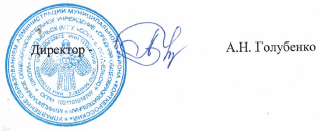 Приказ №_ОД-03/010923от «_01__»  сентября 2023 г.Название модуляГод обучения или модульПродол. Модуля в часахСрок освоения в неделяхРежим занятийРежим занятийНазвание модуляГод обучения или модульПродол. Модуля в часахСрок освоения в неделяхКол-во часов в неделюКол-во занятий в неделюОбщефизическая подготовка1 год обучения349112 год обучения349113 год обучения34911Итого102 ч.27№ п/пРаздел, темаВсего часовВ том числеВ том числеФормы аттестации/контроля.№ п/пРаздел, темаВсего часовтеорияпрактикаФормы аттестации/контроля.1.Основы знаний о
физической культуре
и здоровом образе
жизни321Беседа. Тестирование1.1Вводное занятие.
Тестирование
физических качеств1--1Беседа. Входная
диагностика–
тестирование
физических
качеств1.2Образ жизни, как
фактор здоровья.11-Беседа1.3Влияние физических
упражнений на
организм человека.
Закаливание.11-Беседа2.Специальная
физическая
подготовка14212Выполнение
физических
упражнений2.1Упражнения
на определенные
группы мышц.2Выполнение
физических
упражнений2.2Дыхательная гимнастика13Выполнение
физических
упражнений2.3Формирование правильной осанки13Выполнение
физических
упражнений2.4Развитие гибкости2Выполнение
физических
упражнений2.5Акробатика2Выполнение
физических
упражнений3.Школа мяча413Выполнение
физических
упражнений3.1Итоговое занятие22Спортивный праздник4.Общая физическая подготовка13112Развитие физических
качеств: сила, ловкость,
выносливость,
быстрота3-3Выполнение
физических
упражнений
Промежуточный
контроль4.1Подвижные игры5-5Выполнение физических упражнений4.2Соревнования312Выполнение физических упражнений4.3.Контрольные испытания2-2Итоговый контрольИТОГО34727№ п/пРаздел, темаВсего часовВ том числеВ том числеФормы аттестации/контроля1.№ п/пРаздел, темаВсего часовтеорияпрактикаФормы аттестации/контроля1.1. Физическая
культура и
здоровый образ413Беседа. Тестирование1.1Вводное занятие.
 1--1 тестирование
физических
качеств1.2 Гигиена,
предупреждение травм,
врачебный контроль,
самоконтроль11Наблюдение1.3 Правила
соревнований, места
занятий, оборудование,
инвентарь11-Беседа1.4 Итоговое занятие11Викторина2.Специальная
физическая
подготовка14212Выполнение
физических
упражнений2.1 Формирование
навыка правильной
осанки2Выполнение
физических
упражнений2.2 Плоскостопие13Выполнение
физических
упражнений2.3 Упражнения для
развития
координационных
способностей.13Выполнение
физических
упражнений2.4Силовая подготовка2Выполнение
физических
упражнений2.5Акробатика2Выполнение
физических
упражнений3.Школа мяча413Выполнение
физических
упражнений3.1Итоговое занятие22Спортивный праздник4.Общая физическая подготовка12111Развитие физических
качеств: сила, ловкость,
выносливость,
быстрота3-3Выполнение
физических
упражнений
Промежуточный
контроль4.1Подвижные игры4-4Выполнение физических упражнений4.2Соревнования312Выполнение физических упражнений4.3.Контрольные испытания2-2Итоговый контрольИТОГО34727№ п/пРаздел, темаВсего часовВ том числеВ том числеФормы аттестации/контроля1.№ п/пРаздел, темаВсего часовтеорияпрактикаФормы аттестации/контроля1.1. Физическая
культура и
здоровый образ413Беседа. Тестирование1.1Вводное занятие.
 1--1 тестирование
физических
качеств1.2  Краткий обзор
развития
физкультуры в России11Наблюдение1.3  Влияние физических
упражнений на
организм человека.11-Беседа1.4 Итоговое занятие11Викторина2.Специальная
физическая
подготовка14212Выполнение
физических
упражнений2.1 Формирование
навыка правильной
осанки2Выполнение
физических
упражнений2.2 Плоскостопие13Выполнение
физических
упражнений2.3 Упражнения для
развития
координационных
способностей.13Выполнение
физических
упражнений2.4Силовая подготовка2Выполнение
физических
упражнений2.5Акробатика2Выполнение
физических
упражнений3.Школа мяча413Выполнение
физических
упражнений3.1Итоговое занятие22Спортивный праздник4.Общая физическая подготовка12111Развитие физических
качеств: сила, ловкость,
выносливость,
быстрота3-3Выполнение
физических
упражнений
Промежуточный
контроль4.1Подвижные игры4-4Выполнение физических упражнений4.2Соревнования312Выполнение физических упражнений4.3.Контрольные испытания2-2Итоговый контрольИТОГО34727ВидАттестации/срок проведенияЦельСодержаниеФормы иметодыоцениванияКритерииоценивания1 Входнойконтроль.СентябрьОпределитьисходныйуровеньподготовленности учащихсяСдача нормативов поОФП,Приложение№ 2.Комплексконтрольныхупражненийпо ОФППриложение в УМК22Промежуточная1 модульДЕКАБРЬПроверкаусвоения знанийпо ОФПСдача нормативов поОФП,Приложение№ 2Выявление уровняосвоенияпрограммногоматериала послеосвоения 1 модуля.«Общая физическаяподготовка»ТестированиеКомплексконтрольныхупражненийпо ОФППриложение в УМК23Промежуточная аттестацияАПРЕЛЬПроверкаусвоения знанийпо подвижным,спортивнымиграмСдача нормативов поспортивным играм(баскетбол)Приложение№ 2Выявление уровняосвоенияпрограммногоматериала послеосвоения 2 модуля«Подвижныеспортивные игры»ТестированиеКомплексконтрольныхупражненийпоспортивнымиграмПриложение в УМК24ИтоговаяаттестацияМАЙУровеньвоспитанностиПриложение №5Отношение(мотивация)учащегося:- К труду- К коллективу- К социуму- К Культуре иискусству- К Здоровому образужизни- К самовоспитанию- КконкурентноспособностиПриложение№ 5ЛичностныерезультатыНаблюдениеПриложение в УМК3УровниК материальным благамК коллективуК социумуК культуре и искусствуК здоровому образу жизниК самовоспитаниюК конкурентоспособностиРаботаетсамостоятельнои инициативно Имеет навыкибережногоотношения к своемурабочему месту,природе иокружающей средеЛегко идѐт наконтакт с другимилюдьми,дружелюбен ибескорыстенЗнает и бережноотносится кистории итрадициямДТДиУМВладеетнавыкамиличной иобщественнойгигиеныОсознаѐт своинедостатки икритически к нимотноситсяЛидер, организатортворческих дел,имеющий активнуюжизненную позициюВ преодолении
трудностей
настойчив

Охотно трудится
в коллективе,
активно
содействуя его
успеху, приходит
на помощь
товарищам по
работеПроявляет бережное
отношение к
истории и
традициям семьи,
города, республики
Коми, России.
Имеет активную
гражданская
позиции.
С интересом
изучает основы
мировой и
национальной
культуры
Не имеет
вредных
привычек и
пропагандирует
ЗОЖ
Готов к
самоконтролю и
самоограничению
Никогда не
останавливается на
достигнутом, твѐрдо
идѐт к поставленной
цели.Оптимальный 15-21 баллВ своей
деятельности
всегда
стремится к
новому и
разнообразному
Толерантен,
прислушивается к
мнению
окружающих.
Умеет общаться с
различными
категориями:
(дети, подростки,
взрослые,
противоположный
пол)

Отрицательно
относится к
нарушениям
социальных и
этических норм
Всегда имеет
творческий
подход к делу и
любит
импровизировать
Подвижен,
физически
развитОбладает
чувством
ответственности
за взятые перед
собой
обязательстваПостоянно
совершенствует свои
знания и умения.Баллы  3 балла3 балла3 балла3 балла3 балла3 балла3 баллаРаботает
добросовестно,
не всегда
самостоятельно.
Очень редко
проявляет
инициативу.


Легко идѐт на
контакт с другими
людьми,
дружелюбен и
бескорыстен
Безучастное
отношение к
своему рабочему
месту, природе и
окружающей среде
Знает историю,
знаком с
традициями
ДТДиУМ
Владеет
навыками
общественной
и личной
гигиены, но не
всегда чист и
опрятенНе всегда согласен
с критикой
окружающих, но
старается исправить
имеющиеся
недостаткиПринимает участие
в мероприятиях, но
собственной
инициативы не
проявляет.Пытается
преодолеть
трудности,
только с чьей-
то помощью
Трудно
устанавливает
отношения с
другими людьми,
иногда при
помощи педагога,
товарищей,
родителей.
Владеет
информацией об
истории и
традициям семьи,
города, республики,
России.
Знает основы
мировой и
национальной
культуры
к
тому, у кого
они есть
Не имеет
вредных
привычек, но
безучастно
относитсяС пониманием
относится к
общественному
порицанию.Не ставит
определѐнной цели
перед собой, свои
достижениями
удовлетворѐнДопустимый( 8-14 баллов)Редко
стремится
разнообразить
свой вид
деятельности

В коллективе
работает без
особого интереса,
равнодушен к
конечному
общему
положительному
результату.
Соблюдает
социальные и
этические нормы
Обладает
способностью к
творчеству,
импровизации,
но делает это
крайне редко
Подвижен, но
только по
необходимости.
Не всегда
относится
ответственно к
порученному делуПериодически
совершенствует
свои знания и
умения.Баллы2 балла2 балла2 балла2 балла2 балла2 балла2 баллаБезынициативен
и
несамостоятелен. Закрыт для
общения, тяжело
идѐт на контактПотребительское
отношение к
своему рабочему
месту, природе и
окружающей средеБезучастное
отношение к
истории и
традициям
ДТДиУМ
Не опрятен, не
владеет
навыками
общественной
и личной
гигиеныНе сознает свои
недостатки и
критически к ним
относится
  Не имеет активной
жизненной
позиции,В преодолении
трудностей не
проявляет
настойчивость

К коллективному
делу относится
безответственно,
иногда даже
мешает емуБезучастное
отношение к
истории и
традициям семьи,
города,
республики,
России.
Нет интереса к
изучению основ
мировой и
национальной
культуры
Есть вредные
привычки, не
пытается
работать над
их
устранением
Не готов к
самоконтролю и
самоограничению
Не имеет конечной
цели, не ведѐт
работу над собойКпитический( 1-7 баллов)За порученное
дело берѐтся без
особого
желания, всегда
пытается найти
минусы и
недостатки.

Не обладает
чувством
ответственности за
взятые перед собой
обязательства
Не
прислушивается к
мнению
окружающих Не умеет
общаться с
различными
категориями:
(дети, подростки,
взрослые)
Не соблюдает
социальные и
этические нормы
Не имеет
творческий
подход к делу и
не может
импровизировать
Малоактивен и  неактивен Не обладает
чувством
ответственности за
взятые перед собой
обязательстваНет желания
совершенствовать
свои знания и
умения.Баллы1 балл1 балл1 балл1 балл1 балл1 балл1 балл